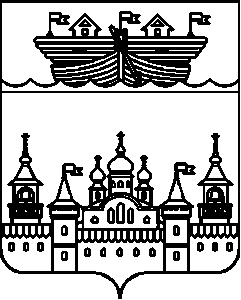 СЕЛЬСКИЙ СОВЕТГЛУХОВСКОГО СЕЛЬСОВЕТАВОСКРЕСЕНСКОГО МУНИЦИПАЛЬНОГО РАЙОНАНИЖЕГОРОДСКОЙ ОБЛАСТИРЕШЕНИЕ 14 октября 2020 года	№ 26О проведении публичных слушаний по проекту Правил землепользования и застройки территории сельского поселения Глуховского сельсовет Воскресенского муниципального района Нижегородской областиВ соответствии со ст.31,32,33 Градостроительного кодекса Российской Федерации, Федеральным законом «Об общих принципах организации местного самоуправления в Российской Федерации» от 06.10.2003 № 131-ФЗ, Законом Нижегородской области от 23.12.2014 №197 «О перераспределении отдельных полномочий между органами местного самоуправления муниципальных образований Нижегородской области и органами государственной власти Нижегородской области», поручением Президента Российской Федерации от 17.05.2016 №Пр-1138ГС о приведении правил землепользования и застройки в соответствии с действующим законодательством, руководствуясь Уставом Глуховского сельсовета Воскресенского муниципального района Нижегородской области, Положением о публичных слушаниях в Глуховском сельсовете Воскресенского муниципального района Нижегородской области, утвержденным решением сельского Совета от 05.02.2014 г. № 3, сельский Совет решил:1.Назначить публичные слушания по рассмотрению проекта Правил землепользования и застройки территории сельского поселения Глуховский сельсовет Воскресенского муниципального района Нижегородской области (далее Проект) с 14.10.2020 по 14.12.2020 г.2.Утвердить график проведения публичных слушаний по Проекту по территориям (Приложение № 1).3. Утвердить состав комиссии по организации работы и проведению публичных слушаний по проекту Правил землепользования и застройки территории сельского поселения Глуховский сельсовет Воскресенского муниципального района Нижегородской области (далее – Комиссия), и (Приложение №2).4.Комиссии по подготовке проекта Правил землепользования и застройки опубликовать на официальном сайте администрации района в сети Интернет www.voskresenskoe-adm.ru материалы по Проекту и иную справочную информацию 16.10.2020 год.5.Комиссии организовать выставки-экспозиции демонстрационных материалов к публичным слушаниям по Проекту с 14.10.2020 по 14.12.2020 г. по следующим адресам:-здание администрации Глуховского сельсовета – с. Глухово, ул. Школьная, д. 1.Часы работы экспозиций: c 10.00 до 12.00, с 13.00 до 16.00.6.Прием замечаний и предложений от граждан по Проекту осуществляется в администрации сельсовета (с. Глухово, ул. Школьная, д. 1.) до 14.12.2020 г. (тел. 3-63-33)7.Председателю комиссии И.Ю. Дубовой представить главе местного самоуправления сельсовета протокол и заключение о результатах публичных слушаний.8.Контроль за выполнением настоящего решения оставляю за собой.Глава местного самоуправления	К.Г. КрускинПриложение № 1Утвержденрешением сельского советаГлуховского сельсовета  Воскресенского муниципального районаот 14.10.2020 г. №26График проведения публичных слушаний по проекту о утверждений Правил землепользования и застройки территории сельского поселения Глуховский сельсовет Воскресенского района Нижегородской областиПриложение 2Утвержденрешением сельского советаГлуховского районаот 14.10.2020 г.№ 26 Составкомиссии по организации и проведению публичных слушаний по проекту «Правила землепользования и застройки территории сельского поселения Глуховский сельсовет Воскресенского муниципального района Нижегородской области».Председатель комиссии: Дубова Ирина ЮрьевнаСекретарь Малова Анна ВладимиривнаЧлены комиссии: Кузнецова Анжелика ЮльевнаБочков Алексей НиколаевичМорозова Вера Константиновна№Наименование территорий, для жителей которых проводятся публичные слушанияДата, время и место проведения публичных слушаний1С. Глухово,  ул. Школьная, д.3, Глуховский СДК (охват населенных пунктов: село Глухово, д. Белоусово,  д.Большое Содомово, д. Буслаево, д. Ёлкино, д. Копанки, д. Липовка, д. Поломерское, д.Попово, д. Родионово,  д. Черново)03.11.2020 года, 17.00   Глуховский сельский Дом культуры, с.Глухово, ул.Школьная, д.32Пос. Красный Яр, ул. Советская,  д. 2 «в», Красноярский сельский Дом культуры ( охват населенных пунктов: пос. Красный Яр, д.Анненка, д.Красная Новь, д.Красные Поляны,  пос. Мирный, пос. Поляны) 06.11.2020 года, 17.00  Красноярский сельский Дом культурыПос. Красный Яр, ул. Советская, д.2«в»